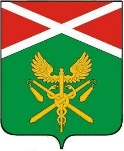 АДМИНИСТРАЦИЯ ИРБИТСКОГО МУНИЦИПАЛЬНОГО ОБРАЗОВАНИЯП О С Т А Н О В Л Е Н И Е_____________ № _________пгт. ПионерскийО порядке ведения реестра имущества Ирбитского муниципального образования, свободного от прав третьих лиц (за исключением имущественных прав некоммерческих организаций)В соответствии с Федеральным законом от 12.01.1996 № 7-ФЗ                    «О некоммерческих организациях», статьями 28, 31 Устава Ирбитского муниципального образованияПОСТАНОВЛЯЕТ:1. Утвердить Порядок ведения реестра имущества Ирбитского муниципального образования, свободного от прав третьих лиц (за исключением имущественных прав некоммерческих организаций) (прилагается).2. Разместить настоящее постановление на официальном сайте Ирбитского муниципального образования http://www.irbitskoemo.ru.3. Контроль исполнения настоящего постановления возложить на заместителя главы администрации Ирбитского муниципального образования Леонтьеву М.М.Глава Ирбитского муниципального образования                                                       А.В. НикифоровПриложениек постановлению администрации                                                                                                                       Ирбитского муниципального образования                                                                                                                          от _____________ № _________                                        ПОРЯДОКведения реестра имущества Ирбитского муниципального образования, свободного от прав третьих лиц (за исключением имущественных прав некоммерческих организаций)1. Общие положения1.1. Порядок ведения реестра муниципального имущества Ирбитского муниципального образования, свободного от прав третьих лиц (за исключением имущественных прав социально ориентированных некоммерческих организаций), которое может быть предоставлено социально ориентированным некоммерческим организациям в безвозмездное пользование или в аренду на долгосрочной основе (далее - Порядок), разработан в соответствии с Федеральным законом от 06.10.2003 года № 131-ФЗ «Об общих принципах организации местного самоуправления в Российской Федерации», Федеральным законом от 12.01.1996 года № 7 - ФЗ «О некоммерческих организациях».1.2. Настоящий Порядок устанавливает процесс формирования, ведения, обязательного опубликования реестра муниципального имущества Ирбитского муниципального образования, свободного от прав третьих лиц (за исключением имущественных прав социально ориентированных некоммерческих организаций), которое может быть предоставлено социально ориентированным некоммерческим организациям в безвозмездное пользование или в аренду на долгосрочной основе (далее - Реестр).1.3. Реестр формируется только из нежилых зданий, нежилых помещений и сооружений, находящихся в собственности Ирбитского муниципального образования и свободных от прав третьих лиц, за исключением имущественных прав социально ориентированных некоммерческих организаций, не являющихся государственными и муниципальными учреждениями (далее - Объекты).2. Порядок формирования Реестра2.1. Формирование и утверждение Реестра осуществляется администрацией Ирбитского муниципального образования в соответствии с Приложением к настоящему Порядку.2.2. Администрация Ирбитского муниципального образования определяет в составе муниципального имущества объекты, указанные в пункте 1.3 настоящего Положения, которые могут быть предоставлены социально ориентированным некоммерческим организациям в безвозмездное пользование или в аренду на долгосрочной основе, и принимает решение о включении соответствующих объектов в Реестр.2.3. Включение и исключение объектов из Реестра, а также внесение изменений в сведения об объекте осуществляет администрация Ирбитского муниципального образования.Внесение изменений в сведения об ограничениях (обременениях) в отношении включенного в Реестр объекта осуществляет администрация Ирбитского муниципального образования.2.4. Решение о включении, исключении объектов из Реестра, а также о внесении изменений в сведения об объекте оформляется правовым актом администрации Ирбитского муниципального образования.3. Порядок ведения Реестра3.1. В Реестр вносятся следующие сведения о включенном в него объекте:3.1.1. Вид муниципального имущества.3.1.2. Общая площадь объекта.3.1.3. Адрес объекта (при отсутствии адреса - описание местоположения объекта).3.2. В случае предоставления объекта социально ориентированным некоммерческим организациям в безвозмездное пользование или в аренду на долгосрочной основе в реестр вносятся следующие сведения.3.2.1. Наименование некоммерческой организации, пользующейся имуществом.3.2.2. Основание пользования имуществом.3.2.3. Срок пользования имуществом.3.3. В случае изменения сведений об объекте, содержащихся в Реестре, соответствующие изменения вносятся в Реестр не позднее одного месяца со дня, когда стало известно об этих изменениях.4. Порядок обязательного опубликования РеестраРеестр, а также изменения, внесенные в Реестр, подлежат обязательному размещению на официальном сайте администрации Ирбитского муниципального образования в информационно-телекоммуникационной сети Интернет http://www.irbitskoemo.ru. Приложение к Порядку ведения реестра имущества Ирбитского муниципального образования, свободного от прав третьих лиц (за исключением имущественных прав некоммерческих организаций)Реестр муниципального имущества, свободного от прав третьих лиц, (за исключением имущественных прав некоммерческих организаций).№ п/пВид муниципального имуществаПлощадь помещения(кв.м.)Местонахождение имуществаНаименование некоммерческой организации, пользующейся имуществом Основание пользования имуществомСрок пользования имуществом